                   HIGH SCHOOL RODEOS OF BC
                      MEMBER OF THE NATIONAL HIGH SCHOOL RODEO ASSOCIATION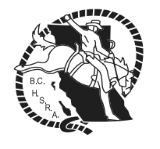     CONTESTANT PROFILE AND MEDIA RELEASEName: _______________________________ 	Hometown: ____________________________________School: _______________________________	 Grade: ________________________________________Events you compete in:				Horse’s Name:_____________________________________	___________________________________________________________________________________	___________________________________________________________________________________	___________________________________________________________________________________	___________________________________________________________________________________	___________________________________________________________________________________	______________________________________________Competing at Rodeo for ____________ years. 	BCHSRA Member for _______________ years.Student Executive Positions: _________________________________________________________________Accomplishments and Interests: ___________________________________________________________________________________________________________________________________________________________________________________________________________________________________Mottos and Sponsors: ____________________________________________________________________________________________________________________________________________________________________________________________________MEDIA RELEASE: I give permission for the BCHSRA Media Director to forward my son/daughter’s name and picture to local newspaper and social media, TV and radio stations.  The Media may contact me for further interviews with my son/daughter.___________________________________________	_______________________________________________
Parent/guardian signature				Parent/guardian name – please print___________________________________________	_______________________________________________Email address						Telephone number __________________________________________
Date
**************************************************************************************************FOR OFFICE USE ONLY:   NHSRA MEMBERSHIP # _____________________  DATE RECEIVED _____________________